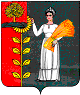 РОССИЙСКАЯ ФЕДЕРАЦИЯ СОВЕТ ДЕПУТАТОВ СЕЛЬСКОГО ПОСЕЛЕНИЯМАЗЕЙСКИЙ СЕЛЬСОВЕТДобринского муниципального района Липецкой области21- сессия депутатов шестого созываР Е Ш Е Н И Е     « 08 »  июня 2022г.                                                                             № 75-рсО внесении изменений в бюджет сельского поселения Мазейский сельсовет Добринского муниципального района Липецкой области Российской Федерации   на 2022 год и на плановый период 2023 и 2024 годовРассмотрев представленный администрацией сельского поселения Мазейский сельсовет проект решения «О внесении изменений в бюджет сельского поселения Мазейский сельсовет Добринского муниципального района Липецкой области Российской Федерации на 2022 год  и на плановый период 2023 и 2024 годов»(утвержденный решением Совета депутатов от 24.12.2021г.№59-рс, в редакции решения от 18.04.2022г. №67-рс), руководствуясь Положением «О бюджетном процессе сельского поселения Мазейский сельсовет» от 20.04.2020г. № 197-рс, ст. 26 Устава сельского поселения, учитывая решение постоянных комиссий Совета депутатов сельского поселения Мазейский сельсовет),     Совет депутатов сельского поселения Мазейский сельсоветРЕШИЛ:     1.Принять изменения в бюджет сельского поселения Мазейский сельсовет Добринского муниципального района Липецкой области Российской Федерации на 2022 год и на плановый период 2023 и 2024 годов(прилагаются)     2.Направить указанный нормативно-правовой акт главе сельского поселения для подписания и официального обнародования.     3.Настоящее решение вступает в силу со дня его официального обнародования.Председатель Совета депутатов   сельского поселения  Мазейский сельсовет                                                              А.Н. НикитинПриняты	 Решением Совета депутатов сельского поселения Мазейский сельсоветДобринского муниципального районаЛипецкой области Российской Федерации № 75 -рс от 08.06.2022 г.Изменения в бюджетсельского поселения Мазейский сельсовет Добринского муниципального района Липецкой области Российской Федерации на 2022 год и на плановый период 2023 и 2024 годов  Внести в бюджет сельского поселения Мазейский сельсовет Добринского муниципального района Липецкой области Российской Федерации на 2022 год  и на плановый период 2023 и 2024 годов» (принятый решением Совета депутатов сельского поселения  № 59-рс от 24.12.2021 года, в редакции решения от 18.04.2022г. №67-рс), следующие изменения:В  статью 1- в пункте 1 п.п.1 в общем объеме доходов бюджета сельского поселения цифры        «6 231 075,53» заменить на цифры «6 354 425,88», в том числе безвозмездные поступления цифры « 3 731 075,53» заменить на цифры «3 854 425,88»;    - в пункте 1 п.п. 2 в общем объеме расходов бюджета сельского поселения цифры                    «6 231 075,53» заменить на цифры «6 354 425,88»;  Приложения:№1, №4, №5, №6  изложить в новой редакции к настоящему решению (прилагаются).Настоящие изменения вступают в силу со дня его официального обнародования.    Глава сельского поселения Мазейский сельсовет                                                                       Н.И.ТимиревПриложение № 1
                                                         к бюджету сельского поселения                                                          Мазейский сельсовет Добринского                                   муниципального района Липецкой                                                     области Российской Федерации   на  2022 год  и  на плановый период 2023 и 2024 годовОбъем плановых назначений    бюджета сельского поселения по видам доходов на 2022 год и на плановый период 2023 и 2024 годовруб.Приложение №4	                                                                                      к бюджету сельского поселения                                                                                                           Мазейский сельсовет Добринского                                                                                                  муниципального района Липецкой                                                                                                   области Российской Федерации   на                                                                                   2022 год и на плановый период 2023и 2024 годовРаспределение бюджетных ассигнований сельского поселенияпо разделам и подразделам классификации расходов бюджетов Российской  Федерации на 2022 год и  на плановый период 2023 и 2024 годов	руб.Приложение №5                                                                                                   к бюджету сельского поселения                                                                                                     Мазейский сельсовет Добринского                                                                              муниципального района Липецкой                                                                                            области Российской Федерации   на                                                                                    2022 год и на плановый период 2023 и 2024 годовВЕДОМСТВЕННАЯ   СТРУКТУРАрасходов бюджета сельского поселения на 2022 год и на плановый период 2023 и 2024годов						                                                                                руб.Приложение №6                                                                                                   к бюджету сельского поселения                                                                                                    Мазейский сельсовет Добринского                                                                                         муниципального района Липецкой                                                                                            области Российской Федерации   на                                                                                    2022 год ина плановый период 2023и 2024 годовРаспределение расходов бюджета сельского поселения по разделам, подразделам,целевым статьям (муниципальным программам и непрограммным направлениям деятельности), группам видов расходов классификации расходовбюджетов Российской Федерации   на 2022 год и на плановый период 2023 и 2024 годов			                                                                                                                            руб.Код бюджетной классификацииНаименование показателей                          2022 год                         2023 год                       2024 годНалоговые доходы2 500 000,002 567 500,002 620 000,00000101 02000 00 0000 110Налог на доходы с физических лиц181 000,00185 000,00190 000,00000105 01000 00 0000 110Налог, взимаемый в связи с применением упрощенной системы налогообложения1 250 000,001 300 000,001 340 000,00000105 03000 00 0000 110Единый сельскохозяйственный налог132 000,00136 500,00141 000,00000106 01000 00 0000 110Налог на имущество с физических лиц36 000,0037 000,0037 000,00000106 06000 00 0000 110Земельный налог901 000,00909 000,00912 000,000001 00 00000 00 0000 000Итого собственных доходов2 500 000,002 567 500,002 620 000,000002 00 00000 00 0000 000Безвозмездные поступления3 854 425,882 628 070,562 649 730,07ВСЕГО ДОХОДОВ6 354 425,885 195 570,565 269 730,07НаименованиеРазделПодраздел2022 год2023 год2024 годВсего6 354 425,885 195 570,565 269 730,07Общегосударственные вопросы013 449 764,283 292 888,563 213 448,07Функционирование высшего должностного лица субъекта Российской Федерации и муниципального образования0102925 465,00872 439,00872 439,00Функционирование Правительства Российской Федерации, высших исполнительных органов государственной власти субъектов Российской Федерации, местных администраций 01042 365 214,952 274 971,002 195 530,00Обеспечение деятельности финансовых, налоговых и таможенных органов и органов финансового(финансово-бюджетного) надзора0106129 025,00115 470,00115 470,00Другие общегосударственные вопросы011330 059,3330 008,5630 009,07Национальная оборона0291 600,0093 700,0097 300,00Мобилизационная и вневойсковая подготовка020391 600,0093 700,0097 300,00Национальная экономика04565 392,00Дорожное хозяйство (дорожные фонды)0409565 392,00Жилищно-коммунальное хозяйство051 008 329,60422 842,00422 842,00Благоустройство05031 008 329,60422 842,00422 842,00Культура, кинематография081 239 340,001 236140,001 236 140,00Культура 08011 239 340,001 236 140,001 236 140,00Условно утвержденные расходы150 000,00300 000,00Условно утвержденные расходы150 000,00300 000,00НаименованиеГлавныйраспорядительРазделПодразделЦелевая статьяВид расходов2022 год2023 год2024 годАдминистрация сельского поселения Мазейский сельсовет Добринского муниципального района Липецкой области Российской Федерации, всего9096 354 425,885 195 570,565 269 730,07Общегосударственные вопросы909013 449 764,283 292 888,563 213 448,07Функционирование высшего должностного лица субъекта Российской Федерации и муниципального образования9090102925 465,00 872 439,00872 439,00Непрограммные расходы бюджета сельского поселения909010299 0 00 00000925 465,00 872 439,00872 439,00Обеспечение деятельности органов местного самоуправления сельского поселения 909010299 1 00 00000925 465,00 872 439,00872 439,00Обеспечение деятельности главы местной администрации (исполнительно-распорядительного органа муниципального образования) 909010299 1 00 00050925 465,00  872 439,00872 439,00Расходы на выплаты персоналу в целях обеспечения выполнения функций государственными (муниципальными) органами, казенными учреждениями, органами управления государственными внебюджетными фондами909010299 1 00 00050100925 465,00 872 439,00872 439,00Функционирование Правительства Российской Федерации, высших исполнительных органов государственной власти субъектов Российской Федерации, местных администраций 90901042 365 214,952 274 971,002 195 530,00Непрограммные расходы бюджета сельского поселения909010499 0 00 000002 365 214,952 274 971,002 195 530,00Иные непрограммные мероприятия 909010499 9 00 000002 365 214,952 274 971,002 195 530,00Расходы на выплаты по оплате труда работников органов местного самоуправления 909010499 9 00 001101 784 884,001 685 325,001 685 325,00Расходы на выплаты персоналу в целях обеспечения выполнения функций государственными (муниципальными) органами, казенными учреждениями, органами управления государственными внебюджетными фондами909010499 9 00 001101001784 884,001 685 325,001 685 325,00Расходы на обеспечение функций органов местного самоуправления (за исключением расходов на выплаты по оплате труда работников указанных органов)909010499 9 00 00120580 330,95589 646,00510 205,00Закупка товаров, работ и услуг для обеспечения государственных (муниципальных) нужд909010499 9 00 00120200531 186,95540 502,00461 061,00Иные бюджетные ассигнования909010499 9 00 0012080049 144,0049 144,0049 144,00Обеспечение деятельности финансовых, налоговых и таможенных органов и органов финансового (финансово-бюджетного) надзора9090106129 025,00115 470,00115 470,00Непрограммные расходы бюджета сельского поселения909010699 0 00 00000129 025,00115 470,00115 470,00Иные непрограммные мероприятия909010699 9 00 00000129 025,00115 470,00115 470,00Межбюджетные трансферты бюджету муниципального района из бюджета сельского поселения на осуществление части полномочий по решению вопросов местного значения в соответствии с заключенным соглашением 909010699 9 00 00130129 025,00115 470,00115 470,00Межбюджетные трансферты909010699 9 00 00130500129 025,00115 470,00115 470,00Другие общегосударственные вопросы909011330 059,3330 008,5630 009,07Муниципальная программа сельского поселения «Устойчивое развитие территории сельского поселения Мазейский сельсовет на 2019-2024 годы»909011301 0 00 0000026 059,3326 008,5626 009,07Подпрограмма «Обеспечение реализации муниципальной политики на территории сельского поселения Мазейский  сельсовет»909011301 4 00 0000026 059,3326 008,5626 009,07Основное мероприятие «Приобретение программного обеспечения,  услуг по сопровождению сетевого программного обеспечения в сельском поселении»909011301 4 02 0000016 000,3315 884,5615 885,07Приобретение программного обеспечения по электронному ведению похозяйственного учета 909011301 4 02 S679016 000,3315 884,5615 885,07Закупка товаров, работ и услуг для обеспечения государственных (муниципальных) нужд909011301 4 02 S679020016 000,3315 884,5615 885,07Основное мероприятие «Ежегодные членские взносы в Ассоциацию»909011301 4 03 000004 124,004 124,004 124,00Расходы на оплату членских взносов909011301 4 03 200804 124,004 124,004 124,00Иные бюджетные ассигнования909011301 4 03 200808004 124,004 124,004 124,00Основное мероприятие «Разработка документации и экологическое сопровождение по охране окружающей природной среды»9090113014 04 000005 935,006 000,006 000,00Расходы по разработке документации и экологическому сопровождению по охране окружающей природной среды909011301 4 04 202805 935,006 000,006 000,00Закупка товаров, работ и услуг для обеспечения государственных (муниципальных) нужд909011301 4 04 202802005 935,006 000,006 000,00Непрограммные расходы бюджета сельского поселения909011399 0 00 000004 000,004 000,004 000,00Иные непрограммные мероприятия909011399 9 00 000004 000,004 000,004000,00Межбюджетные трансферты бюджету муниципального района на осуществление полномочий в части закупок товаров, работ, услуг конкурентными способами определения поставщиков (подрядчиков, исполнителей) в соответствии с заключенным соглашением 909011399 9 00 071004 000,004 000,004 000,00Межбюджетные трансферты909011399 9 00 071005004 000,004 000,004 000,00Национальная оборона9090291 600,0093 700,0097 300,00Мобилизационная  и вневойсковая подготовка909020391 600,0093 700,0097 300,00Непрограммные расходы бюджета сельского поселения909020399 0 00 0000091 600,0093 700,0097 300,00Иные непрограммные мероприятия 909020399 9 00 0000091 600,0093 700,0097 300,00Осуществление первичного воинского учета на территориях, где отсутствуют военные комиссариаты909020399 9 00 5118091 600,0093 700,0097 300,00Расходы на выплаты персоналу в целях обеспечения выполнения функций государственными (муниципальными) органами, казенными учреждениями, органами управления государственными внебюджетными фондами909020399 9 00 5118010085 200,0086 400,0090 000,00Закупка товаров, работ и услуг для  обеспечения государственных (муниципальных) нужд909020399 9 00 511802006 400,007 300,007 300,00Национальная экономика90904565 392,00Дорожное хозяйство (дорожные фонды)9090409565 392,00Муниципальная программа сельского поселения «Устойчивое развитие территории сельского поселения Мазейский сельсовет на 2019-2024 годы»9090409010 00 00000565 392,00Подпрограмма «Обеспечение населения качественной, развитой инфраструктурой и повышение уровня благоустройства территории сельского поселения Мазейский  сельсовет»9090409011 00 00000565 392,00Основное мероприятие «Содержание  инженерной инфраструктуры сельского поселения Мазейский сельсовет»909040901 1 01 00000565 392,00Расходы на содержание дорог909040901 1 01 41100565 392,00Закупка товаров, работ и услуг для  обеспечения государственных (муниципальных) нужд909040901 1 01 41100200565 392,00Жилищно-коммунальное хозяйство909051 008 329,60422 842,00422 842,00Благоустройство90905031 008 329,60422 842,00422 842,00Муниципальная программа сельского поселения «Устойчивое развитие территории сельского поселения Мазейский сельсовет на 2019-2024 годы»909050301 0 00 000001 008 329,60422 842,00422 842,00Подпрограмма «Обеспечение населения качественной, развитой инфраструктурой и повышение уровня благоустройства территории сельского поселения Мазейский  сельсовет»909050301 1 00 000001 008 329,60422 842,00422 842,00Основное мероприятие «Текущие расходы на содержание и поддержание в рабочем состоянии систем уличного освещения сельского поселения»909050301 1 02 00000454 092,00422 842,00422 842,00Расходы на уличное освещение 909050301 1 02 20010454 092,00422 842,00422 842,00Закупка товаров, работ и услуг для обеспечения государственных (муниципальных) нужд909050301 1 02 20010200454 092,00422 842,00422 842,00Основное мероприятие «Прочие мероприятия по благоустройств сельского поселения»909050301 1 05 0000082 192,00Реализация направления расходов основного мероприятия «Прочие мероприятия по благоустройству сельского поселения»909050301 1 05 9999982 192,00Закупка товаров, работ и услуг для обеспечения государственных (муниципальных) нужд909050301 0 05 9999920082 192,00Основное мероприятие «Организация благоустройства сельского поселения»909050301 1 10 00000472 045,60Расходы на устройство площадок ТКО909050301 1 10 L5763472 045,60Закупка товаров, работ и услуг для обеспечения государственных (муниципальных) нужд909050301 1 10 L5763200472 045,60Культура, кинематография 909081 239 340,001 236 140,001 236 140,00Культура 90908011 239 340,001 236 140,001 236 140,00Муниципальная программа сельского поселения «Устойчивое развитие терри-тории сельского поселения Мазейский сельсовет на 2019-2024 годы»909080101 0 00 000001 239 340,001 236 140,001 236 140,00Подпрограмма «Развитие социальной сферы на территории сельского поселения Мазейский сельсовет»909080101 2 00 000001 239 340,001 236 140,001 236 140,00Основное мероприятие «Создание условий и проведение мероприятий, направленных на развитие культуры сельского поселения»909080101 2 02 000001 239 340,001 236 140,001 236 140,00Межбюджетные трансферты бюджету муниципального района на осуществление полномочий в части создания условий для организации досуга и обеспечения жителей поселений услугами организаций культуры в соответствии с заключенным соглашением909080101 2 02 091001 239 340,001 236 140,001 236 140,00Межбюджетные трансферты909080101 2 02 091005001 239 340,001 236 140,001 236 140,00Условно утвержденные расходы150 000,00300 000,00Условно утвержденные расходы150 000,00300 000,00Непрограммные расходы бюджета сельского поселения150 000,00300 000,00Иные непрограммные мероприятия 150 000,00300 000,00Условно утвержденные расходы150 000,00300 000,00Иные бюджетные ассигнования150 000,00300 000,00НаименованиеРазделПодразделЦелевая статьяВид расходов2022 год2023 год2024 годАдминистрация сельского поселения Мазейский сельсовет Добринского муниципального района Липецкой области Российской Федерации, всего6 354 425,885 195 570,565 269 730,07Общегосударственные вопросы013 449 764,283 292 888,563 213 448,07Функционирование высшего должностного лица субъекта Российской Федерации и муниципального образования0102925 465,00 872 439,00872 439,00Непрограммные расходы бюджета сельского поселения010299 0 00 00000925 465,00 872 439,00872 439,00Обеспечение деятельности органов местного самоуправления сельского поселения 010299 1 00 00000925 465,00 872 439,00872 439,00Обеспечение деятельности главы местной администрации (исполнительно-распорядительного органа муниципального образования) 010299 1 00 00050925 465,00  872 439,00872 439,00Расходы на выплаты персоналу в целях обеспечения выполнения функций государственными (муниципальными) органами, казенными учреждениями, органами управления государственными внебюджетными фондами010299 1 00 00050100925 465,00 872 439,00872 439,00Функционирование Правительства Российской Федерации, высших исполнительных органов государственной власти субъектов Российской Федерации, местных администраций 01042 365 214,952 274 971,002 195 530,00Непрограммные расходы бюджета сельского поселения010499 0 00 000002 365 214,952 274 971,002 195 530,00Иные непрограммные мероприятия 010499 9 00 000002 365 214,952 274 971,002 195 530,00Расходы на выплаты по оплате труда работников органов местного самоуправления 010499 9 00 001101 784 884,001 685 325,001 685 325,00Расходы на выплаты персоналу в целях обеспечения выполнения функций государственными (муниципальными) органами, казенными учреждениями, органами управления государственными внебюджетными фондами010499 9 00 001101001784 884,001 685 325,001 685 325,00Расходы на обеспечение функций органов местного самоуправления (за исключением расходов на выплаты по оплате труда работников указанных органов)010499 9 00 00120580 330,95589 646,00510 205,00Закупка товаров, работ и услуг для обеспечения государственных (муниципальных) нужд010499 9 00 00120200531 186,95540 502,00461 061,00Иные бюджетные ассигнования010499 9 00 0012080049 144,0049 144,0049 144,00Обеспечение деятельности финансовых, налоговых и таможенных органов и органов финансового (финансово-бюджетного) надзора0106129 025,00115 470,00115 470,00Непрограммные расходы бюджета сельского поселения010699 0 00 00000129 025,00115 470,00115 470,00Иные непрограммные мероприятия010699 9 00 00000129 025,00115 470,00115 470,00Межбюджетные трансферты бюджету муниципального района из бюджета сельского поселения на осуществление части полномочий по решению вопросов местного значения в соответствии с заключенным соглашением 010699 9 00 00130129 025,00115 470,00115 470,00Межбюджетные трансферты010699 9 00 00130500129 025,00115 470,00115 470,00Другие общегосударственные вопросы011330 059,3330 008,5630 009,07Муниципальная программа сельского поселения «Устойчивое развитие территории сельского поселения Мазейский сельсовет на 2019-2024 годы»011301 0 00 0000026 059,3326 008,5626 009,07Подпрограмма «Обеспечение реализации муниципальной политики на территории сельского поселения Мазейский  сельсовет»011301 4 00 0000026 059,3326 008,5626 009,07Основное мероприятие «Приобретение программного обеспечения,  услуг по сопровождению сетевого программного обеспечения в сельском поселении»011301 4 02 0000016 000,3315 884,5615 885,07Приобретение программного обеспечения по электронному ведению похозяйственного учета 011301 4 02 S679016 000,3315 884,5615 885,07Закупка товаров, работ и услуг для обеспечения государственных (муниципальных) нужд011301 4 02 S679020016 000,3315 884,5615 885,07Основное мероприятие «Ежегодные членские взносы в Ассоциацию»011301 4 03 000004 124,004 124,004 124,00Расходы на оплату членских взносов011301 4 03 200804 124,004 124,004 124,00Иные бюджетные ассигнования011301 4 03 200808004 124,004 124,004 124,00Основное мероприятие «Разработка документации и экологическое сопровождение по охране окружающей природной среды»0113014 04 000005 935,006 000,006 000,00Расходы по разработке документации и экологическому сопровождению по охране окружающей природной среды011301 4 04 202805 935,006 000,006 000,00Закупка товаров, работ и услуг для обеспечения государственных (муниципальных) нужд011301 4 04 202802005 935,006 000,006 000,00Непрограммные расходы бюджета сельского поселения011399 0 00 000004 000,004 000,004 000,00Иные непрограммные мероприятия011399 9 00 000004 000,004 000,004000,00Межбюджетные трансферты бюджету муниципального района на осуществление полномочий в части закупок товаров, работ, услуг конкурентными способами определения поставщиков (подрядчиков, исполнителей) в соответствии с заключенным соглашением 011399 9 00 071004 000,004 000,004 000,00Межбюджетные трансферты011399 9 00 071005004 000,004 000,004 000,00Национальная оборона0291 600,0093 700,0097 300,00Мобилизационная  и вневойсковая подготовка020391 600,0093 700,0097 300,00Непрограммные расходы бюджета сельского поселения020399 0 00 0000091 600,0093 700,0097 300,00Иные непрограммные мероприятия 020399 9 00 0000091 600,0093 700,0097 300,00Осуществление первичного воинского учета на территориях, где отсутствуют военные комиссариаты020399 9 00 5118091 600,0093 700,0097 300,00Расходы на выплаты персоналу в целях обеспечения выполнения функций государственными (муниципальными) органами, казенными учреждениями, органами управления государственными внебюджетными фондами020399 9 00 5118010085 200,0086 400,0090 000,00Закупка товаров, работ и услуг для  обеспечения государственных (муниципальных) нужд020399 9 00 511802006 400,007 300,007 300,00Национальная экономика04565 392,00Дорожное хозяйство (дорожные фонды)0409565 392,00Муниципальная программа сельского поселения «Устойчивое развитие территории сельского поселения Мазейский сельсовет на 2019-2024 годы»0409010 00 00000565 392,00Подпрограмма «Обеспечение населения качественной, развитой инфраструктурой и повышение уровня благоустройства территории сельского поселения Мазейский  сельсовет»0409011 00 00000565 392,00Основное мероприятие «Содержание  инженерной инфраструктуры сельского поселения Мазейский сельсовет»040901 1 01 00000565 392,00Расходы на содержание дорог040901 1 01 41100565 392,00Закупка товаров, работ и услуг для  обеспечения государственных (муниципальных) нужд040901 1 01 41100200565 392,00Жилищно-коммунальное хозяйство051 008 329,60422 842,00422 842,00Благоустройство05031 008 329,60422 842,00422 842,00Муниципальная программа сельского поселения «Устойчивое развитие территории сельского поселения Мазейский сельсовет на 2019-2024 годы»050301 0 00 000001 008 329,60422 842,00422 842,00Подпрограмма «Обеспечение населения качественной, развитой инфраструктурой и повышение уровня благоустройства территории сельского поселения Мазейский  сельсовет»050301 1 00 000001 008 329,60422 842,00422 842,00Основное мероприятие «Текущие расходы на содержание и поддержание в рабочем состоянии систем уличного освещения сельского поселения»050301 1 02 00000454 092,00422 842,00422 842,00Расходы на уличное освещение 050301 1 02 20010454 092,00422 842,00422 842,00Закупка товаров, работ и услуг для обеспечения государственных (муниципальных) нужд050301 1 02 20010200454 092,00422 842,00422 842,00Основное мероприятие «Прочие мероприятия по благоустройств сельского поселения»050301 1 05 0000082 192,00Реализация направления расходов основного мероприятия «Прочие мероприятия по благоустройству сельского поселения»050301 1 05 9999982 192,00Закупка товаров, работ и услуг для обеспечения государственных (муниципальных) нужд050301 0 05 9999920082 192,00Основное мероприятие «Организация благоустройства сельского поселения»050301 1 10 00000472 045,60Расходы на устройство площадок ТКО050301 1 10 L5763472 045,60Закупка товаров, работ и услуг для обеспечения государственных (муниципальных) нужд050301 1 10 L5763200472 045,60Культура, кинематография 081 239 340,001 236 140,001 236 140,00Культура 08011 239 340,001 236 140,001 236 140,00Муниципальная программа сельского поселения «Устойчивое развитие терри-тории сельского поселения Мазейский сельсовет на 2019-2024 годы»080101 0 00 000001 239 340,001 236 140,001 236 140,00Подпрограмма «Развитие социальной сферы на территории сельского поселения Мазейский сельсовет»080101 2 00 000001 239 340,001 236 140,001 236 140,00Основное мероприятие «Создание условий и проведение мероприятий, направленных на развитие культуры сельского поселения»080101 2 02 000001 239 340,001 236 140,001 236 140,00Межбюджетные трансферты бюджету муниципального района на осуществление полномочий в части создания условий для организации досуга и обеспечения жителей поселений услугами организаций культуры в соответствии с заключенным соглашением080101 2 02 091001 239 340,001 236 140,001 236 140,00Межбюджетные трансферты080101 2 02 091005001 239 340,001 236 140,001 236 140,00Условно утвержденные расходы150 000,00300 000,00Условно утвержденные расходы150 000,00300 000,00Непрограммные расходы бюджета сельского поселения150 000,00300 000,00Иные непрограммные мероприятия 150 000,00300 000,00Условно утвержденные расходы150 000,00300 000,00Иные бюджетные ассигнования150 000,00300 000,00